
CORTE DI APPELLO DI LECCE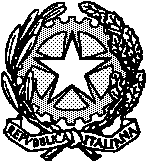 UDIENZA 02/12/2020 chiamata procedimenti:                                         PRIMA FASCIAdalle ore 09.30 alle ore 10.00Procedimenti camerali esecuzione e num. 1981/2019 r.g a. (num. 7 del ruolo) per il quale è stata fatta richiesta di discussione orale, ma da rinviare perchè non assegnatoSECONDA FASCIAProcessi assegnati da trattare in pubblica udienza, per i quali è stata fatta richiesta di discussione orale                   		 dalle ore 10.00 alle ore 11.00 TERZA FASCIAProcessi assegnati da trattare in pubblica udienza, per i quali è stata fatta richiesta di discussione orale                   		 dalle ore 11.00 QUARTA FASCIA                                                     dalle ore 14.30                           903/2020 RGCA     (num.22 del ruolo)                         1456/2020 RGCA     (num.25 del ruolo)                         962/2020 RGCA     (num.26 del ruolo)832/2020 RGCA(num.20 del ruolo)62/2018 RGCA(num.02 del ruolo)1641/2016 RGCA(num.06 del ruolo)2083/2015 RGCA(num.13 del ruolo)1617/2019 RGCA(num.18 del ruolo)2245/2019 RGCA(num.28 del ruolo) 